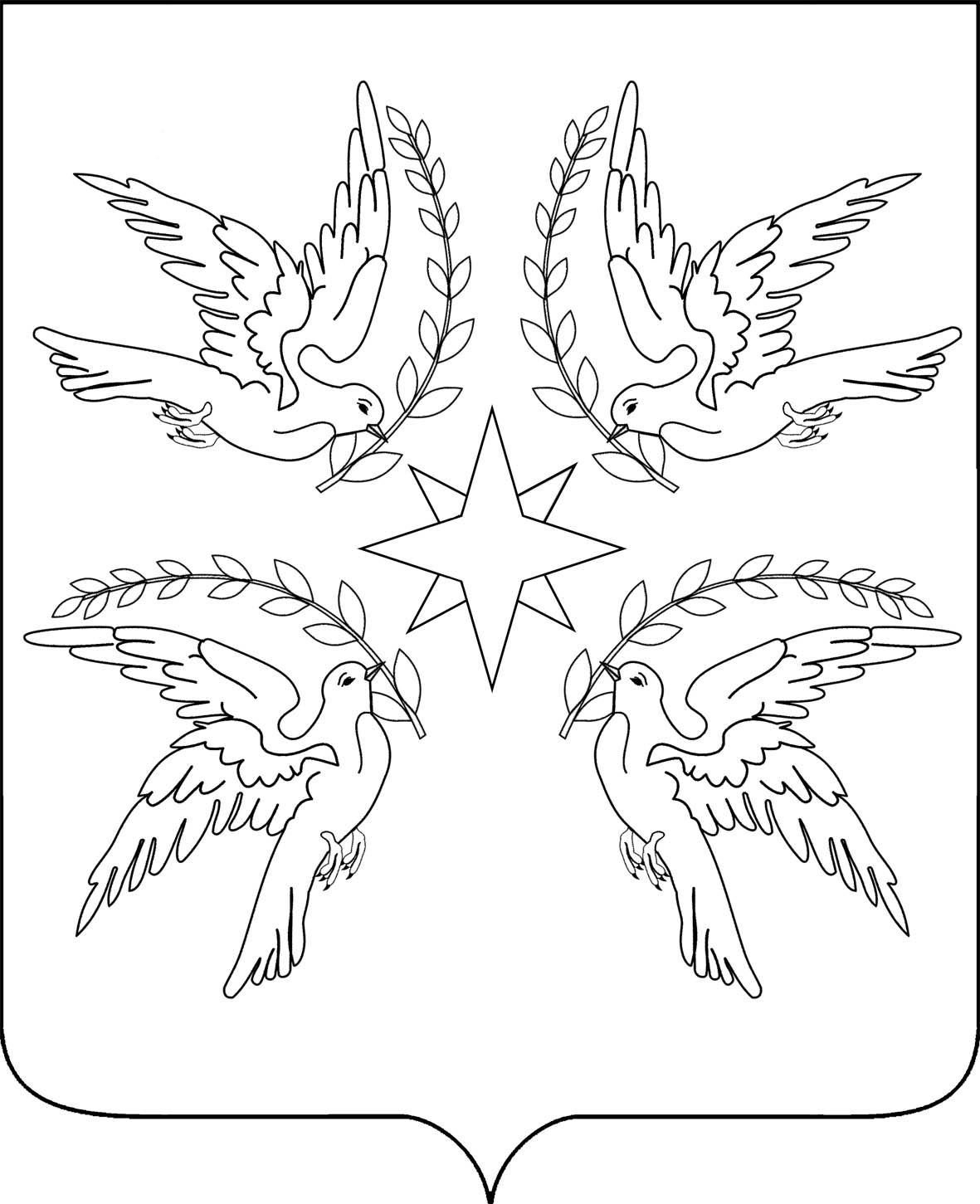 АДМИНИСТРАЦИЯ ДРУЖНЕНСКОГО СЕЛЬСКОГО ПОСЕЛЕНИЯ БЕЛОРЕЧЕНСКОГО РАЙОНА     ПОСТАНОВЛЕНИЕ  от 09.11.2015                       		              	                                     № 201поселок ДружныйОб утверждении муниципальной  программы «Мероприятия в области владения, пользования и распоряжения имуществом, находящемся  в муниципальной собственности» на  2016 - 2018 годыВ целях выполнения Федерального закона от 7 мая 2013 года № 104-ФЗ «О внесении изменений в Бюджетный кодекс Российской Федерации в связи с совершенствованием бюджетного процесса», в соответствии со статьей 15 Федерального закона от 6  октября 2003 года № 131-ФЗ «Об общих принципах организации местного самоуправления в Российской Федерации», руководствуясь статьей 32 Устава Дружненского сельского поселения Белореченского района, п о с т а н о в л я ю:1. Утвердить муниципальную  программу «Мероприятия в области владения, пользования и распоряжения имуществом, находящемся в муниципальной собственности» на  2016 -2018 годы согласно приложению.2. Контроль за выполнением настоящего постановления  возложить на заместителя главы администрации Дружненского сельского поселения Белореченского района М.А. Мяснянкина.3. Постановление вступает в силу со дня его подписания, и распространяется на правоотношения, возникшие с 1 января 2016 года.Глава Дружненского сельскогопоселения Белореченского района                                                      А.Н. ШипкоПРИЛОЖЕНИЕ к постановлению администрации 
Дружненского сельского поселение Белореченского района от 09.11.2015  № 201Муниципальная программа 
«Мероприятия в области владения, пользования и распоряжения имуществом, находящемся  в муниципальной собственности» на  2016 -2018 годы ПАСПОРТмуниципальной программы «Мероприятия в области владения, пользования и распоряжения имуществом,   находящемся  в муниципальной собственности» на  2016 -2018 годы»Характеристика программы       Мероприятия Программы нацелены на повышение эффективности использования муниципальных объектов недвижимости для максимального получения доходов в местный бюджет и регистрация в установленном законом порядке права муниципальной собственности на каждый объект недвижимости, находящийся в реестре муниципальной собственности, и земельные участки. Техническая инвентаризация и паспортизация объектов недвижимости с последующей государственной регистрацией права муниципальной собственности на них позволит в полной мере реализовать права собственника - администрации Дружненского сельского поселения Белореченского района, как при передаче объектов недвижимости по договорам (в аренду), так и при их приватизации.Цели, задачи, сроки и этапы реализациимуниципальной программы Основной целью программы является эффективное распоряжение объектами движимости муниципальной собственности, обеспечение документами, необходимыми для осуществления сделок с объектами недвижимости муниципальной собственности, в том числе и земельными участками Основная задача  программы это приведение правоустанавливающих и правоудостоверяющих документов на объекты недвижимости муниципальной собственности в соответствие с требованиями действующего законодательства для повышения эффективности распоряжения объектами недвижимости, пополнение местного бюджета за счет сделок с имуществом.Срок реализации муниципальной программы - 2016 - 2018 годы.ЦЕЛИ, ЗАДАЧИ И ЦЕЛЕВЫЕ ПОКАЗАТЕЛИ МУНИЦИПАЛЬНОЙ ПРОГРАММЫ«Мероприятия в области владения, пользования и распоряжения имуществом,   находящемся  в муниципальной собственности» на  2016 -2018 годы ПЕРЕЧЕНЬ ОСНОВНЫХ МЕРОПРИЯТИЙ МУНИЦИПАЛЬНОЙ ПРОГРАММЫ  «Мероприятия в области владения, пользования и распоряжения имуществом, находящемся  в муниципальной собственности» на  2016 -2018 годы»Начальник финансового отдела                                                                                                                                         Е.А. ГорневаКоординатор муниципальной программы    Администрация Дружненского сельского     поселения Белореченского районаКоординаторы подпрограмм  Администрация Дружненского сельского   поселения Белореченского районаУчастники муниципальной программы                   Администрация Дружненского сельского      поселения МероприятияМероприятия в области владения, пользования и распоряжения имуществом, находящемся  в муниципальной собственностиЦели муниципальной программыЭффективное распоряжение объектами движимости муниципальной собственности.Задачи муниципальной программыПриведение правоустанавливающих и        правоудостоверяющих документов на объекты недвижимости муниципальной собственности в                               соответствие с требованиями действующего                               законодательства.Перечень целевых показателей муниципальной программы - повышение уровня паспортизации объектов Этапы и сроки реализации муниципальной программы2016-2018 годыОбъемы бюджетных ассигнованиймуниципальной программы2016 год– 40,0 тыс. руб.2017 год– 40,0 тыс. руб.(прогноз)2018 год– 40,0 тыс. руб.(прогноз)№п/пНаименование целевого показателяЕдиницаизмеренияСта-тус*Значение показателейЗначение показателейЗначение показателейЗначение показателей№п/пНаименование целевого показателяЕдиницаизмеренияСта-тус*2016201720182018123456771Муниципальная программа «Мероприятия в области владения, пользования и распоряжения имуществом,   находящемся  в муниципальной собственности» на  2015 -2017 годы Муниципальная программа «Мероприятия в области владения, пользования и распоряжения имуществом,   находящемся  в муниципальной собственности» на  2015 -2017 годы Муниципальная программа «Мероприятия в области владения, пользования и распоряжения имуществом,   находящемся  в муниципальной собственности» на  2015 -2017 годы Муниципальная программа «Мероприятия в области владения, пользования и распоряжения имуществом,   находящемся  в муниципальной собственности» на  2015 -2017 годы Муниципальная программа «Мероприятия в области владения, пользования и распоряжения имуществом,   находящемся  в муниципальной собственности» на  2015 -2017 годы Муниципальная программа «Мероприятия в области владения, пользования и распоряжения имуществом,   находящемся  в муниципальной собственности» на  2015 -2017 годы Муниципальная программа «Мероприятия в области владения, пользования и распоряжения имуществом,   находящемся  в муниципальной собственности» на  2015 -2017 годы Цель Эффективное распоряжение объектами движимости муниципальной собственностиЦель Эффективное распоряжение объектами движимости муниципальной собственностиЦель Эффективное распоряжение объектами движимости муниципальной собственностиЦель Эффективное распоряжение объектами движимости муниципальной собственностиЦель Эффективное распоряжение объектами движимости муниципальной собственностиЦель Эффективное распоряжение объектами движимости муниципальной собственностиЦель Эффективное распоряжение объектами движимости муниципальной собственностиЗадача Приведение правоустанавливающих и правоудостоверяющих документов на объекты недвижимости муниципальной собственности в  соответствие с требованиями действующего    законодательства.Задача Приведение правоустанавливающих и правоудостоверяющих документов на объекты недвижимости муниципальной собственности в  соответствие с требованиями действующего    законодательства.Задача Приведение правоустанавливающих и правоудостоверяющих документов на объекты недвижимости муниципальной собственности в  соответствие с требованиями действующего    законодательства.Задача Приведение правоустанавливающих и правоудостоверяющих документов на объекты недвижимости муниципальной собственности в  соответствие с требованиями действующего    законодательства.Задача Приведение правоустанавливающих и правоудостоверяющих документов на объекты недвижимости муниципальной собственности в  соответствие с требованиями действующего    законодательства.Задача Приведение правоустанавливающих и правоудостоверяющих документов на объекты недвижимости муниципальной собственности в  соответствие с требованиями действующего    законодательства.Задача Приведение правоустанавливающих и правоудостоверяющих документов на объекты недвижимости муниципальной собственности в  соответствие с требованиями действующего    законодательства.1.1 - повышение уровня паспортизации объектов%15151515№п/пНаименование мероприятияИсточники финансированияОбъем финанси-рования, всего(тыс.руб)В том числе по годамВ том числе по годамВ том числе по годамНепосредственный результат реализации мероприятияНепосредственный результат реализации мероприятияУчастник муниципальной программы №п/пНаименование мероприятияИсточники финансированияОбъем финанси-рования, всего(тыс.руб)201620172018Непосредственный результат реализации мероприятияНепосредственный результат реализации мероприятияУчастник муниципальной программы 123456101.Управление муниципальным имуществом, связанное с оценкой недвижимости, признанием прав и регулированием отношений в сфере собственностивсего120,040,040,040,040,0повышение уровня паспортизации объектовАдминистрация Дружненского сельского поселения»1.Управление муниципальным имуществом, связанное с оценкой недвижимости, признанием прав и регулированием отношений в сфере собственностиместный бюджет120,040,040,040,040,0повышение уровня паспортизации объектовАдминистрация Дружненского сельского поселения»1.Управление муниципальным имуществом, связанное с оценкой недвижимости, признанием прав и регулированием отношений в сфере собственностикраевой бюджетповышение уровня паспортизации объектовАдминистрация Дружненского сельского поселения»1.Управление муниципальным имуществом, связанное с оценкой недвижимости, признанием прав и регулированием отношений в сфере собственностифедеральный бюджетповышение уровня паспортизации объектовАдминистрация Дружненского сельского поселения»1.Управление муниципальным имуществом, связанное с оценкой недвижимости, признанием прав и регулированием отношений в сфере собственностивнебюджетные источникиповышение уровня паспортизации объектовАдминистрация Дружненского сельского поселения»Итоговсего120,040,040,040,0Итогоместный бюджет120,040,040,040,0Итогокраевой бюджетИтогофедеральный бюджетИтоговнебюджетные источники